BLOQUE  1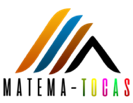 Nombre: ________________________________   Fecha: _____ Curso: ___BLOQUE  2Nombre: ________________________________   Fecha: _____ Curso: ___BLOQUE  3Nombre: ________________________________   Fecha: _____ Curso: ___BLOQUE  4Nombre: ________________________________   Fecha: _____ Curso: ___BLOQUE  5Nombre: ________________________________   Fecha: _____ Curso: ___BLOQUE  6Nombre: ________________________________   Fecha: _____ Curso: ___5+5+2+8=4+6+9+1=8+4+6+3+2+7=1+5+4+5+6+9=3+5+5+8+7=6+4+2+5+8=8+4+6+2+5+3=1+7+4+3+9+1=9+4=8+6=7+7=6+8=6+4+8+7+4=2+9+8+6+3=3+6+4+8+8=5+4+5+7+4=42+36=51+27=13+24+43=24+11+35=34+23+13=26+34+15+4=48+22+16+2=16+24+35+2=28+64=36+49=58+16=49+35=25+9+36+13=15+23+36+2=21+37+21+8=12+29+16+9=30+70+60+40=91+10+50+50=40+20+60+80=70+20+30+80=43+67+38+72=56+54+63+47=25+67+85+43=47+29+63+81=70+50=60+90=82+34=95+63=46+74=85+35=78+54=65+68=